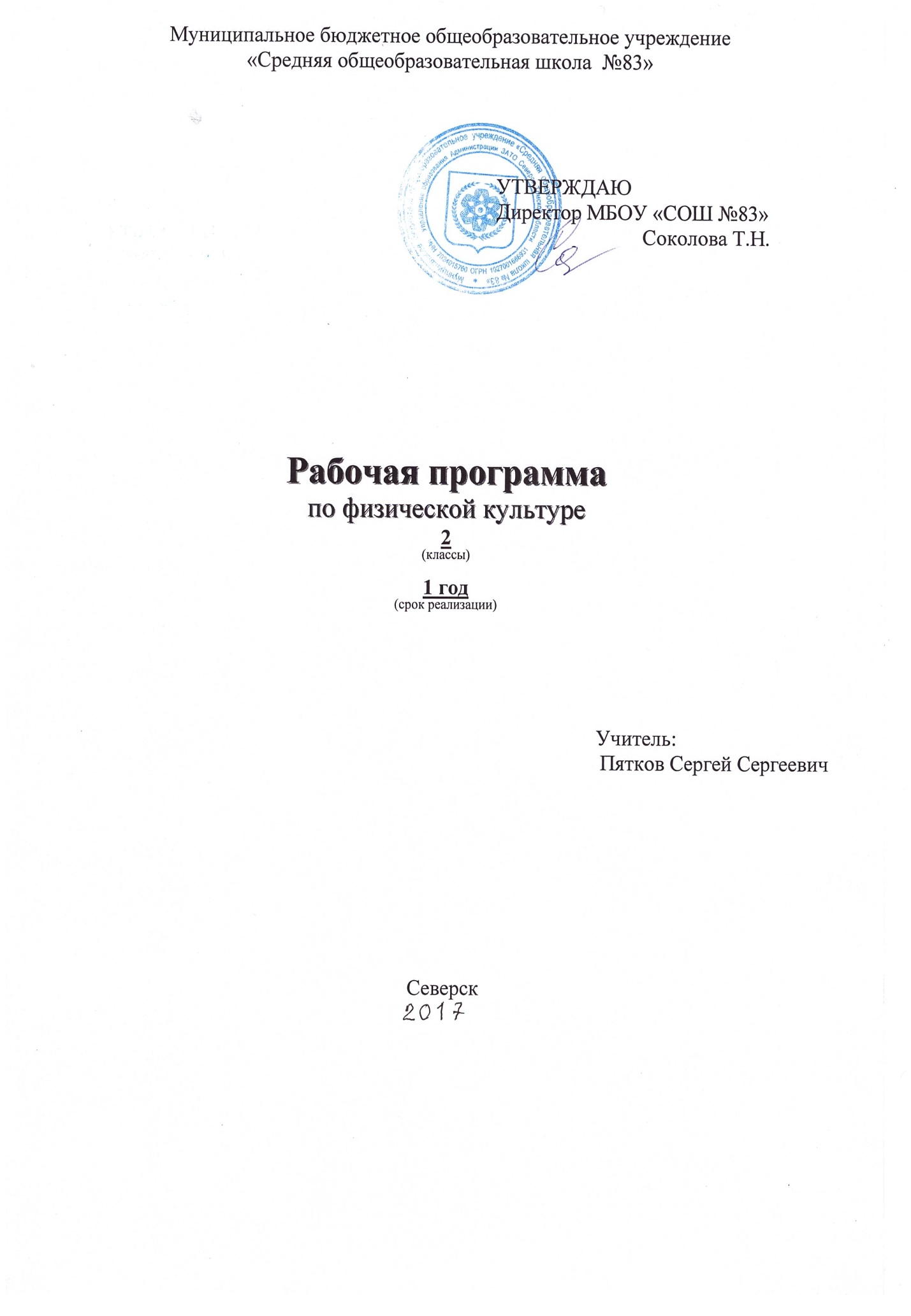 Пояснительная запискаРабочая программа по физической культуре разработана на основе:
 Федерального государственного образовательного стандарта начального общего образования; Концепции духовно-нравственного развития и воспитания личности гражданина России;Планируемых результатов начального общего образования;Программы Министерства образования РФ: Начальное общее образование;Авторской программы В. И. Лях «Физическая культура 1 -  4 классы», утвержденной МО РФ в соответствии с требованиями Федерального компонента государственного стандарта начального образования.
В соответствии с ФБУПП учебный предмет «Физическая культура» вводится,  как обязательный предмет в начальной школе, на его преподавание отводится: 99 часов в 1 классе,102часа в 2-4 классах в год.В соответствии с Концепцией структуры и содержания образования в области физической культуры предметом обучения в начальной школе является двигательная активность с общеразвивающей направленностью. В процессе овладения этой деятельностью у младших школьников не только совершенствуются физические качества, но и активно развиваются сознание и мышление, творческие способности и самостоятельность. Учитывая эти особенности, данная программа ориентируется на решение следующих образовательных задач:формирование общих представлений о физической культуре, ее значении в жизни человека, укреплении здоровья, физическом развитии и физической подготовленности;
развитие интереса к самостоятельным занятиям физическими упражнениями, утренней гимнастикой, физминутками и подвижными играми;
совершенствование жизненно важных навыков и умений в ходьбе, прыжках, лазанье, метании;
обучение физическим упражнениям из таких видов спорта, как гимнастика, легкая атлетика и лыжные гонки, а также подвижным играм и техническим действиям спортивных игр, входящих в школьную программу;развитие основных физических качеств: силы, быстроты, выносливости, координации движений, гибкости;
обучение простейшим способам контроля за физической нагрузкой, отдельным показателям физического развития и физической подготовленности.Ориентируясь на решение задач образования школьников в области физической культуры, настоящая программа в своем предметном содержании направлена на:реализацию принципа вариативности, обосновывающего планирование учебного материала в соответствии с возрастно-половыми особенностями учащихся, материально-технической оснащенностью процесса (спортивный зал, спортивные пришкольные площадки, стадион), регионально климатическими условиями и видом учебного учреждения (городские, малокомплектные и сельские школы);реализацию принципа достаточности и сообразности, связанного с распределением учебного материала, обеспечивающего развитие познавательной и предметной активности учащихся;соблюдение дидактических правил «от известного к неизвестному» и «от простого к сложному», ориентирующих выбор и планирование учебного содержания в логике поэтапного его освоения, перевода учебных знаний в практические навыки и умения, в том числе и в самостоятельной деятельности;достижение межпредметных связей, нацеливающих планирование учебного материала на целостное формирование мировоззрения учащихся в области физической культуры, всестороннее раскрытие взаимосвязи и взаимообусловленности изучаемых явлений и процессов;усиление оздоровительного эффекта образовательного процесса, достигаемого в ходе активного использования школьниками освоенных знаний, умений и физических упражнений в физкультурно-оздоровительных мероприятиях в режиме дня, самостоятельных занятий физическими упражнениями.Программа состоит из трех разделов: «Знания о физической культуре» (информационный компонент), «Способы физкультурной деятельности» (операционный компонент) и «Физическое совершенствование» (мотивационный компонент).Содержание первого раздела «Знания о физической культуре» соответствует основным направлениям развития познавательной активности человека: знания о природе (медико-биологические основы деятельности), знания о человеке (психолого-педагогические основы деятельности), знания об обществе (историко-социологические основы деятельности).Раздел «Способы физкультурной деятельности» соотносится с представлениями о самостоятельных занятиях физическими упражнениями, способах организации исполнения и контроля над физическим развитием и физической подготовленностью учащихся.Содержание раздела «Физическое совершенствование» ориентировано на гармоничное физическое развитие, всестороннюю физическую подготовку и укрепление здоровья школьников. Данный раздел включает в себя освоение жизненно важных навыков и умений, подвижных игр и двигательных действий из программных видов спорта, а также ОРУ, упражнений с различной функциональной направленностью.Результаты освоения учебного предметаПо окончании изучения курса «Физическая культура» в начальной школе должны быть достигнуты определенные результаты.Личностные результаты:– формирование чувства гордости за свою Родину, формирование ценностей многонационального российского общества;– формирование уважительного отношения к иному мнению, истории и культуре других народов;– развитие мотивов учебной деятельности и формирование личностного смысла учения;– развитие самостоятельности и личной ответственности за свои поступки на основе представлений о нравственных нормах, социальной справедливости и свободе; – формирование эстетических потребностей, ценностей и чувств;– развитие этических качеств, доброжелательности и эмоционально-нравственной отзывчивости, понимания и сопереживания чувствам других людей;– развитие навыков сотрудничества со взрослыми и сверстниками, умения не создавать конфликтов и находить выходы из спорных ситуаций;– формирование установки на безопасный, здоровый образ жизни.Метапредметные результаты:– овладение способностью принимать и сохранять цели и задачи учебной деятельности, поиска средств ее осуществления;– формирование умения планировать, контролировать и оценивать учебные действия в соответствии с поставленной задачей и условиями ее реализации; определять наиболее эффективные способы достижения результата;– формирование умения понимать причины успеха/неуспеха учебной деятельности и способности конструктивно действовать даже в ситуациях неуспеха;– определение общей цели и путей ее достижения; умение договариваться о распределении функций и ролей в совместной деятельности; осуществлять взаимный контроль в совместной деятельности, адекватно оценивать собственное поведение и поведение окружающих;– готовность конструктивно разрешать конфликты посредством учета интересов сторон и сотрудничества;– овладение базовыми предметными и межпредметными понятиями, отражающими существенные связи и отношения между объектами и процессами.Предметные результаты:– формирование первоначальных представлений о значении физической культуры для укрепления здоровья человека (физического, социального и психологического), о ее позитивном влиянии на развитие человека (физическое, интеллектуальное, эмоциональное, социальное), о физической культуре и здоровье как факторах успешной  учебы и социализации;– овладение умениями организовать здоровьесберегающую жизнедеятельность (режим дня, утренняя зарядка, оздоровительные мероприятия, подвижные игры и т.д.);– формирование навыка систематического наблюдения за своим физическим состоянием, величиной физических нагрузок, данными мониторинга здоровья (длины и массы тела и др.), показателями основных физических качеств (силы, быстроты, выносливости, координации, гибкости)– взаимодействие со сверстниками по правилам проведения подвижных игр и соревнований;– выполнение простейших акробатических и гимнастических комбинаций на высоком качественном уровне, характеристика признаков техничного исполнения;– выполнение технических действий из базовых видов спорта, применение их в игровой и соревновательной деятельности.Планируемые результатыПо окончании начальной школы учащиеся должны уметь:– планировать занятия физическими упражнениями в режиме дня, использовать средства физической культуры в проведении своего отдыха и досуга; – излагать факты истории развития физической культуры, характеризовать ее роль и значение в жизни человека;– использовать физическую культуры как средство укрепления здоровья, физического развития и физической подготовленности человека;– измерять (познавать) индивидуальные показатели физического развития (длины и массы тела) и развития основных физических качеств;– оказывать посильную помощь и моральную поддержку сверстникам при выполнении учебных заданий, проявлять доброжелательное и уважительное отношение при объяснении ошибок и способов их устранения;– организовывать и проводить со сверстниками подвижные игры и элементарные соревнования, осуществлять их объективное судейство;– соблюдать требования техники безопасности к местам проведения занятий физической культурой;– организовывать и проводить занятий физической культурой с разной целевой направленностью, подбирать для них физические упражнения и выполнять их с заданной дозировкой нагрузки;– характеризовать физическую нагрузку по показателю частоты пульса;– выполнять простейшие акробатические и гимнастические комбинации на высоком качественном уровне;– выполнять технические действия из базовых видов спорта, применять их в игровой и соревновательной деятельности;– выполнять жизненно важные двигательные навыки и умения различными способами, в различных условиях.Уровень физической подготовленности1 класс
2 класс3 класс
4 классКритерии и нормы оценки знаний обучающихсяПри оценивании успеваемости учитываются индивидуальные возможности, уровень физического развития и двигательные возможности, последствия заболеваний учащихся.Классификация ошибок и недочетов,влияющих на снижение оценкиМелкими ошибками считаются такие, которые не влияют на качество и результат выполнения. К мелким ошибкам в основном относятся неточность отталкивания, нарушение ритма, неправильное исходное положение, «заступ» при приземлении.Значительные ошибки – это такие, которые не вызывают особого искажения структуры движений, но влияют на качество выполнения, хотя количественный показатель ниже предполагаемого ненамного. К значительным ошибкам относятся:старт не из требуемого положения;отталкивание далеко от планки при выполнении прыжков в длину, высоту;бросок мяча в кольцо, метание в цель с наличием дополнительных движений;несинхронность выполнения упражнения.Грубые ошибки – это такие, которые искажают технику движения, влияют на качество и результат выполнения упражнения.Характеристика цифровой оценки (отметки)Оценка «5» выставляется за качественное выполнение упражнений, допускается наличие мелких ошибок.Оценка «4» выставляется, если допущено не более одной значительной ошибки и несколько мелких.Оценка «3» выставляется, если допущены две значительные ошибки и несколько грубых. Но ученик при повторных выполнениях может улучшить результат.Оценка «2» выставляется, если упражнение просто не выполнено. Причиной невыполнения является наличие грубых ошибок.В 1 – 4 классах оценка за технику ставится лишь при выполнении упражнений в равновесии, лазанье, с элементами акробатики, при построениях, перестроениях, ходьбе. В остальных видах (бег, прыжки, метание, броски, ходьба) необходимо учитывать результат: секунды, количество, длину, высоту.Работа с коррекционными классамиПолучение детьми с ограниченными возможностями здоровья и детьми инвалидами (далее – дети с ограниченными возможностями здоровья) образования является одним из основных и неотъемлемых условий их успешной социализации, обеспечения их полноценного участия в жизни общества, эффективной и социальной деятельности.Программа коррекционной работы – это комплексная программа по оказанию помощи детям с ограниченными возможностями здоровья в освоении основной образовательной программы начального общего образования.Цель: обеспечить системный подход к обеспечению условий для развития детей с ограниченными возможностями здоровья и оказание помощи детям этой категории в освоении основной образовательной программы начального общего образования. Задачи:выявлять особые образовательные потребности детей с ограниченными возможностями здоровья, обусловленные особенностями их физического и (или) психического развития;осуществлять индивидуально-ориентированную психолого-медико-педагогическую помощь детям с ограниченными возможностями здоровья с учетом особенностей психофизического развития и индивидуальных возможностей детей (в соответствии с рекомендациями психолого-медико-педагогической комиссии);обеспечить возможность освоения детьми с ограниченными возможностями здоровья основной образовательной программы начального общего образования на доступном им уровне и их интеграцию в образовательном учреждении.Развитие общей моторики у детей с речевыми нарушениямиДля развития общей моторики у детей с речевыми нарушениями используются подвижные игры, которые развивают у детей умение ориентироваться в пространстве, менять темп движений, ритмично и ловко двигаться. Эти игры проводятся на физкультурных занятиях, на часах подвижных игр, на музыкальных и хореографических занятиях. Для коррекции двигательной сферы проводятся занятия ЛФК и корригирующей гимнастики.На занятиях проводятся упражнения для развития координации движений. Эти упражнения дают навык точного совмещения разнородных движений в направлении, скорости, напряженности. Это упражнения с предметами, небольшие импровизации. Вначале разучиваются простые, а затем более сложные по содержанию и структуре упражнения. Отдельные движения разучиваются изолированно, а затем соединяются. Систематически используется наглядный показ или словестное пояснение.Упражнения на координацию движений могут проводиться без музыкального сопровождения. При этом сначала разучивается речевой текст, а затем движение. Речевой текст может упрощаться, тщательно прорабатываться в ритмическом плане, а затем по частям соединяться с отработанным движением. Годовой план-график распределения учебного материала 2 «А ,Б, В» классКалендарно-тематическое планирование на 2017-2018 учебный год2 «А, Б, В» классКонтрольные упражненияУровеньУровеньУровеньУровеньУровеньУровеньКонтрольные упражнениявысокийсреднийнизкийвысокийсреднийнизкийКонтрольные упражненияМальчикиМальчикиМальчикиДевочкиДевочкиДевочкиПодтягивание на низкой перекладине из виса лежа, кол-во раз11 – 129 – 107 – 89 – 107 – 85 – 6Прыжок в длину с места, см118 – 120115 – 117105 – 114116 – 118113 – 11595 – 112Наклон вперед, не сгибая ног в коленяхКоснуться лбом коленКоснуться ладонями полаКоснуться пальцами полаКоснуться лбом коленКоснуться ладонями полаКоснуться пальцами полаБег  с высокого старта, с6,2 – 6,06,7 – 6,37,2 – 7,06,3 – 6,16,9 – 6,57,2 – 7,0Бег Без учета времениБез учета времениБез учета времениБез учета времениБез учета времениБез учета времениКонтрольные упражненияУровеньУровеньУровеньУровеньУровеньУровеньКонтрольные упражнениявысокийсреднийнизкийвысокийсреднийнизкийКонтрольные упражненияМальчикиМальчикиМальчикиДевочкиДевочкиДевочкиПодтягивание на низкой перекладине из виса лежа, кол-во раз14 – 168 – 135 – 713 – 158 – 125 – 7Прыжок в длину с места, см143 – 150128 – 142119 – 127136 – 146118 – 135108 – 117Наклон вперед, не сгибая ног в коленяхКоснуться лбом коленКоснуться ладонями полаКоснуться пальцами полаКоснуться лбом коленКоснуться ладонями полаКоснуться пальцами полаБег  с высокого старта, с6,0 – 5,86,7 – 6,17,0 – 6,86,2 – 6,06,7 – 6,37,0 – 6,8Бег Без учета времениБез учета времениБез учета времениБез учета времениБез учета времениБез учета времениКонтрольные упражненияУровеньУровеньУровеньУровеньУровеньУровеньКонтрольные упражнениявысокийсреднийнизкийвысокийсреднийнизкийКонтрольные упражненияМальчикиМальчикиМальчикиДевочкиДевочкиДевочкиПодтягивание в висе, 
кол-во раз543Подтягивание в висе лежа, кол-во раз1285Прыжок в длину с места, см150 – 160131 – 149120 – 130143 – 152126 – 142115 – 125Бег  с высокого старта, с5,8 – 5,66,3 – 5,96,6 – 6,46,3 – 6,06,5 – 5,96,8 – 6,6Бег , мин. с5.005.306.006.006.307.00Ходьба на лыжах , мин. с8.008.309.008.309.009.30Контрольные упражненияУровеньУровеньУровеньУровеньУровеньУровеньКонтрольные упражнениявысокийсреднийнизкийвысокийсреднийнизкийКонтрольные упражненияМальчикиМальчикиМальчикиДевочкиДевочкиДевочкиПодтягивание в висе, 
кол-во раз643Подтягивание в висе лежа, кол-во раз181510Бег  с высокого старта, с10.010.811.010.311.011.5Бег , мин. с4.305.005.305.005.406.30Ходьба на лыжах , мин. с7.007.308.007.308.008.30№ п/пВид программного материалаКол-во часов1 четверть2 четверть3 четверть4 четверть1Основы знанийВ процессе урокаВ процессе урокаВ процессе урокаВ процессе урокаВ процессе урока2Легкоатлетические упражнения2610163Подвижные игры с элементами спортивных игр 3114984Гимнастика с элементами акробатики 2815135Лыжная подготовка17611Всего часов10224213324№ урокаТема урокаЭлементы содержанияТип урокаФизические упражнения, их отличие от естественных движений.Упражнения в системе спортивной подготовки (легкая атлетика).Подвижные игры.Соблюдение требований безопасности и гигиенических правил при подготовке мест занятий, выборе инвентаря и одежды для проведения занятий по развитию физических качеств (в условиях  спортивного зала и открытой спортивной площадки).                         Инструктаж по ТБ. Разновидности ходьбы. Ходьба по разметкам. Ходьба с преодолением препятствий. Бег с ускорением (20м). ОРУ. Игра «Пятнашки».Тип: образовательно-обучающий.Основные физические качества: сила, быстрота, выносливость, гибкость, равновесие.    Упражнения в системе спортивной подготовки (легкая атлетика).Подвижные игры.Разновидности ходьбы. Ходьба по разметкам.Бег с ускорением (30м) Игра «Пятнашки». ОРУ. Челночный бег. Развитие скоростных и координационных способностей. Тип: образовательно-обучающий.Основные физические качества: сила, быстрота, выносливость, гибкость, равновесие.   Упражнения в системе спортивной подготовки (легкая атлетика).Подвижные игры.Разновидности ходьбы.Ходьба с преодолением препятствий. Бег с ускорением (30м).Игра «Пустое место». ОРУ. Челночный бег. Развитие скоростных и координационных способностей. Тип: образовательно-обучающий.Упражнения в системе спортивной подготовки (легкая атлетика).Подвижные игры.Разновидности ходьбы.Бег с ускорением (60м). Игра «Вызов номеров».ОРУ. Развитие скоростных и координационных способностей.Тип: образовательно-тренировочныйУпражнения в системе спортивной подготовки (легкая атлетика).Подвижные игры.Разновидности ходьбы. Ходьба по разметкам. Ходьба с преодолением препятствий. Бег с ускорением (20м). игра «Пятнашки.»Тип: образовательно-тренировочныйУпражнения в системе спортивной подготовки (легкая атлетика).Подвижные игры.Прыжки с поворотом на 180˚. Прыжок с места. ОРУ. Игра «К своим флажкам». Эстафеты. Челночный бег. Развитие скоростных и координационных способностейТип: образовательно-тренировочныйУпражнения в системе спортивной подготовки (легкая атлетика).Подвижные игры.Прыжки в длину с разбега в 3 – 5 шагов. ОРУ. Игра «К своим флажкам». Эстафеты. Челночный бег. Развитие скоростных и координационных способностей.Тип: образовательно-тренировочныйУпражнения в системе спортивной подготовки (легкая атлетика).Подвижные игры.Прыжок с высоты (до 40см). ОРУ. Игра «Прыгающие воробушки». Эстафеты. Челночный бег. Развитие скоростных и координационных способностей.Тип: образовательно-тренировочныйУпражнения в системе спортивной подготовки (легкая атлетика).Подвижные игры.Прыжки в длину. ОРУ. Игра «К своим флажкам». Эстафеты. Челночный бег. Развитие скоростных и координационных способностей.Тип: образовательно-тренировочныйУпражнения в системе спортивной подготовки (спортивные игры).Подвижные игры.ОРУ. Игра «Прыгающие воробушки». Эстафеты. Челночный бег. Развитие скоростных и координационных способностей.Тип: образовательно-тренировочныйПоявление мяча, упражнений и игр с мячом.     Упражнения в системе спортивной подготовки (спортивные игры).Подвижные игры.Метание малого мяча в горизонтальную цель. (2*2м) с расстояния 4 – 5 м. метание набивного мяча. ОРУ. Эстафеты. Подвижная игра «Защита укрепления». Развитие скоростно-силовых способностей.Тип: образовательно-обучающий.Упражнения в системе спортивной подготовки (спортивные игры).Подвижные игры.Метание малого мяча в горизонтальную и вертикальную цель (2*2м) с расстояния 4 – 5м. Метание набивного мяча. ОРУ. Эстафеты. Развитие скоростно-силовых способностей.Тип: образовательно-тренировочныйУпражнения в системе спортивной подготовки (спортивные игры).Подвижные игры.Равномерный бег (3мин).ОРУ. Чередование ходьбы и бега (бег – 50м. ходьба – 100м). Преодоление малых препятствий. ОРУ. Развитие выносливости. Игра «Третий лишний».Тип: образовательно-тренировочныйУпражнения в системе спортивной подготовки (спортивные игры).Подвижные игры.Равномерный бег (4мин). ОРУ. Чередование ходьбы и бега(бег – 50м. ходьба – 100м). Преодоление малых препятствий. ОРУ. Развитие выносливости. Игра «третий лишний».Тип: образовательно-тренировочныйУпражнения в системе спортивной подготовки (спортивные игры).Подвижные игры.Равномерный бег (4мин). ОРУ. Чередование ходьбы и бега(бег – 60м. ходьба – 90м). Преодоление малых препятствий. ОРУ. Развитие выносливости. Игра «Пятнашки». Тип: образовательно-тренировочныйУпражнения в системе спортивной подготовки (спортивные игры).Подвижные игры.Равномерный бег (5мин). ОРУ. Чередование ходьбы и бега(бег – 60м. ходьба – 90м). преодоление малых препятствий. ОРУ. Развитие выносливости. Игра «Пустое место».Тип: образовательно-тренировочныйВозникновение первых спортивных соревнований. Подвижные игры.Равномерный бег (5мин). ОРУ. Чередование ходьбы и бега(бег – 60м. ходьба – 90м). преодоление малых препятствий. ОРУ. Развитие выносливости. Игра «Третий лишний».Тип: образовательно-познавательный            Возникновение первых спортивных соревнований. Подвижные игры.Равномерный бег (6мин). ОРУ. Чередование ходьбы и бега(бег – 60м. ходьба – 90м). Преодоление малых препятствий. ОРУ. Развитие выносливости. Игра «Салки с выручкой».Тип: образовательно-познавательный            Упражнения в системе спортивной подготовки (спортивные игры).Подвижные игры.Равномерный бег (7мин). ОРУ. Чередование ходьбы и бега(бег – 60м. ходьба – 90м). Преодоление малых препятствий. ОРУ. Развитие выносливости. Игра «Рыбаки и рыбки».Тип: образовательно-тренировочныйУпражнения в системе спортивной подготовки (спортивные игры).Подвижные игры.Равномерный бег (8мин). ОРУ. Чередование ходьбы и бега(бег – 60м. ходьба – 90м). Преодоление малых препятствий. ОРУ. Развитие выносливости. Игра «День и ночь».Тип: образовательно-тренировочныйУпражнения в системе спортивной подготовки (спортивные игры).Подвижные игры.Равномерный бег (9мин). ОРУ. Чередование ходьбы и бега(бег – 70м. ходьба – 80м). Преодоление малых препятствий. ОРУ. Развитие выносливости. Игра «Команда быстроногих».Тип: образовательно-тренировочныйУпражнения в системе спортивной подготовки (спортивные игры).Подвижные игры.Размыкание и смыкание приставными шагами. Кувырок вперед, стойка на лопатках, согнув ноги. Кувырок в сторону. ОРУ. Подвижная игра «Запрещенное движение». Развитие координационных способностей. Тип: образовательно-тренировочныйУпражнения в системе спортивной подготовки (спортивные игры).Подвижные игры.Размыкание и смыкание приставными шагами. Кувырок вперед, стойка на лопатках, согнув ноги. Кувырок в сторону. ОРУ. Подвижная игра «Запрещенное движение». Развитие координационных способностей. Название гимнастических снарядов.Тип: образовательно-тренировочныйУпражнения в системе спортивной подготовки (спортивные игры).Подвижные игры.Размыкание и смыкание приставными шагами. Кувырок вперед, стойка на лопатках, согнув ноги. Кувырок в сторону. ОРУ. Подвижная игра «Фигуры». Развитие координационных способностей. Тип: образовательно-тренировочныйУпражнения в системе спортивной подготовки (спортивные игры).Подвижные игры.Перестроение из колонны по одному в колонну по два. Из стойки на лопатках, согнув ноги, перекат вперед в упор присев. ОРУ. Подвижная игра «Фигуры». Развитие координационных способностей.Тип: образовательно-тренировочныйУпражнения в системе спортивной подготовки (спортивные игры).Подвижные игры.Перестроение из колонны по одному в колонну по два. Из стойки на лопатках, согнув ноги, перекат вперед в упор присев. ОРУ. Подвижная игра «Светофор». Развитие координационных способностей.Тип: образовательно-тренировочныйУпражнения в системе спортивной подготовки (спортивные игры).Подвижные игры.Перестроение из колонны по одному по указанным ориентирам. Вис стоя и лежа. ОРУ с гимнастической палкой. Игра «Змейка». Развитие силовых способностей.Тип: образовательно-тренировочныйУпражнения в системе спортивной подготовки (гимнастика с основами акробатики). Подвижные игры.Соблюдение требований безопасности и гигиенических правил при подготовке мест занятий, выборе инвентаря и одежды для проведения занятий по развитию физических качеств ( в условиях  спортивного зала и открытой спортивной площадки).Перестроение из колонны по одному по указанным ориентирам. Вис стоя и лежа. ОРУ с гимнастической палкой. Игра «Слушай сигнал». Развитие силовых способностей.Тип: образовательно-тренировочныйУпражнения в системе спортивной подготовки (гимнастика с основами акробатики). Подвижные игры.Выполнение команды «На два (четыре) шага разомкнись!». В висе спиной к гимнастической скамейке поднимание согнутых и прямых ног. Вис на согнутых руках. ОРУ с предметами. Игра «Слушай сигнал». Развитие силовых способностей.Тип: образовательно-тренировочныйУпражнения в системе спортивной подготовки (гимнастика с основами акробатики). Подвижные игры.Выполнение команды «На два (четыре) шага разомкнись!». В висе спиной к гимнастической скамейке поднимание согнутых и прямых ног. Вис на согнутых руках. Подтягивания в висе. ОРУ с предметами. Игра «Ветер, дождь, гром, молния». Развитие силовых способностей.Тип: образовательно-тренировочныйУпражнения в системе спортивной подготовки (гимнастика с основами акробатики). Подвижные игры.ОРУ в движения. Лазание по наклонной скамейке в упоре присев, в упоре стоя на коленях. Игра «иголочка и ниточка». Развитие координационных способностей.Тип: образовательно-тренировочныйУпражнения в системе спортивной подготовки (гимнастика с основами акробатики). Подвижные игры.ОРУ в движения. Лазание по наклонной скамейке в упоре присев, в упоре стоя на коленях и лежа на животе. Игра «Иголочка и ниточка». Развитие координационных способностей.Тип: образовательно-тренировочныйУпражнения в системе спортивной подготовки (гимнастика с основами акробатики). Подвижные игры.ОРУ в движения. Лазание по наклонной скамейке в упоре присев, в упоре стоя на коленях. Игра «Кто приходил?». Развитие координационных способностей.Тип: образовательно-тренировочныйУпражнения в системе спортивной подготовки (гимнастика с основами акробатики). Подвижные игры.Перешагивание через набивные мячи. Стойка на двух ногах и одной ноге на бревне. ОРУ. В движении. Лазание по гимнастической стене с одновременными перехватами и перестановкой рук. Перелезание через коня, бревно. Игра «Кто приходил?». Развитие координационных способностей.Тип: образовательно-тренировочныйУпражнения в системе спортивной подготовки (гимнастика с основами акробатики). Подвижные игры.Перешагивание через набивные мячи. Стойка на двух ногах и одной ноге на бревне. ОРУ. В движении. Лазание по гимнастической стене с одновременными перехватами и перестановкой рук. Перелезание через коня, бревно. Игра «Слушай сигнал». Развитие координационных способностей.Тип: образовательно-тренировочныйУпражнения в системе спортивной подготовки (гимнастика с основами акробатики). Подвижные игры.Перешагивание через набивные мячи. Стойка на двух ногах и одной ноге на бревне. ОРУ. В движении. Лазание по гимнастической стене с одновременными перехватами и перестановкой рук. Перелезание через коня, бревно. Игра «Слушай сигнал». Развитие координационных способностей.Тип: образовательно-тренировочныйУпражнения в системе спортивной подготовки (гимнастика с основами акробатики). Подвижные игры.ОРУ. Игры «К своим флажкам», «Два мороза». Эстафеты. Развитие скоростно-силовых способностей.Тип: образовательно-тренировочныйУпражнения в системе спортивной подготовки (гимнастика с основами акробатики). Подвижные игры.ОРУ. Игры «Прыгуны и пятнашки», «Невод». Эстафеты. Развитие скоростно-силовых способностей.Тип: образовательно-тренировочныйУпражнения в системе спортивной подготовки (гимнастика с основами акробатики). Подвижные игры.ОРУ. Игры «Гуси-лебеди», «Посадка картошки». Эстафеты. Развитие скоростно-силовых способностей.Тип: образовательно-тренировочныйПодвижные игры.ОРУ. Игры «Прыжки по полоскам», «Попади в мяч». Эстафеты. Развитие скоростно-силовых способностей.Тип: образовательно-тренировочныйПодвижные игры.ОРУ. Игры «Веревочка под ногами», «Вызов номера». Эстафеты. Развитие скоростно-силовых способностей.Тип: образовательно-тренировочныйУпражнения в системе спортивной подготовки (спортивные игры).Подвижные игры.ОРУ. Игры «Западня», «Конники-спортсмены». Эстафеты. Развитие скоростно-силовых способностей.Тип: образовательно-тренировочныйУпражнения в системе спортивной подготовки (спортивные игры).Подвижные игры.ОРУ. Игры «Птица в клетке», «Салки на одной ноге». Эстафеты. Развитие скоростно-силовых способностей.Тип: образовательно-тренировочныйУпражнения в системе спортивной подготовки (спортивные игры).Подвижные игры.ОРУ в движении. Игры «Прыгающие воробушки», «Зайцы в огороде». Эстафеты. Развитие скоростно-силовых способностей.Тип: образовательно-тренировочныйУпражнения в системе спортивной подготовки (спортивные игры).Подвижные игры.ОРУ. Игры «Птица в клетке», «Салки на одной ноге». Эстафеты. Развитие скоростно-силовых способностей.Тип: образовательно-тренировочныйУпражнения в системе спортивной подготовки (спортивные игры).Подвижные игры.ОРУ в движении. Игры «Лисы и куры», «Точный расчет». Эстафеты. Развитие скоростно-силовых способностей.Тип: образовательно-тренировочныйУпражнения в системе спортивной подготовки (спортивные игры).Подвижные игры.ОРУ. Игры «Западня», «Конники-спортсмены». Эстафеты. Развитие скоростно-силовых способностей.Тип: образовательно-тренировочныйУпражнения в системе спортивной подготовки (спортивные игры).Подвижные игры.ОРУ. Игры «Веревочка под ногами», «Вызов номера». Эстафеты. Развитие скоростно-силовых способностей.Тип: образовательно-тренировочныйУпражнения в системе спортивной подготовки (лыжная подготовка).Подвижные игры.Соблюдение требований безопасности и гигиенических правил при подготовке мест занятий, выборе инвентаря и одежды для проведения занятий по развитию физических качеств (в условиях  спортивного зала и открытой спортивной площадки). Передвижения на лыжах.Тип: образовательно-тренировочныйУпражнения в системе спортивной подготовки (лыжная подготовка).Подвижные игры.Передвижения на лыжах. Попеременный двухшажный ход. Игры «Лыжные гонки», «Проехать через ворота».Тип: образовательно-тренировочныйУпражнения в системе спортивной подготовки (лыжная подготовка).Подвижные игры.Передвижения на лыжах.  Попеременный двухшажный ход. Игры «Проехать через ворота».Тип: образовательно-тренировочныйУпражнения в системе спортивной подготовки (лыжная подготовка).Подвижные игры.Передвижения на лыжах. Попеременный двухшажный ход. Игры «Слалом на санках», «Подними предмет»Тип: образовательно-тренировочныйУпражнения в системе спортивной подготовки (лыжная подготовка).Подвижные игры.Передвижения на лыжах. Попеременный двухшажный ход. Игры «Проехать через ворота».Тип: образовательно-тренировочныйУпражнения в системе спортивной подготовки (лыжная подготовка).Подвижные игры.Передвижения на лыжах. Спуски в основной стойке.Игры «Спуск с поворотом», «Подними предмет».Тип: образовательно-тренировочныйУпражнения в системе спортивной подготовки (лыжная подготовка).Подвижные игры.Передвижения на лыжах. Спуски в основной стойке.Игры «Спуск с поворотом»Тип: образовательно-тренировочныйУпражнения в системе спортивной подготовки (лыжная подготовка).Подвижные игры.Передвижения на лыжах. Спуски в основной стойке.Игры «Спуск с поворотом»Тип: образовательно-тренировочныйУпражнения в системе спортивной подготовки (лыжная подготовка).Подвижные игры.Передвижения на лыжах. Подъем «лесенкой» Игры «Спуск с поворотом», «Кто быстрее взойдет в горку».Тип: образовательно-тренировочныйУпражнения в системе спортивной подготовки (лыжная подготовка).Подвижные игры.Передвижения на лыжах. Подъем «лесенкой» Игры «Спуск с поворотом», «Кто быстрее взойдет в горку».Тип: образовательно-тренировочныйУпражнения в системе спортивной подготовки (лыжная подготовка).Подвижные игры.Передвижения на лыжах. Торможение «плугом». Игры «Спуск с поворотом», «Кто дальше скатится с горки».Тип: образовательно-тренировочныйУпражнения в системе спортивной подготовки (лыжная подготовка).Подвижные игры.Передвижения на лыжах. Торможение «плугом». Игры «Спуск с поворотом», «Кто дальше скатится с горки».Тип: образовательно-тренировочныйИстория зарождения древних Олимпийских игр. Подвижные игры.ОРУ. История зарождения древних Олимпийских игр.Игры «Веревочка под ногами», «Вызов номера». Эстафеты. Развитие скоростно-силовых способностей.Тип: образовательно-познавательный            Подвижные игры.ОРУ. Игры «Западня», «Конники-спортсмены». Эстафеты. Развитие скоростно-силовых способностей.Тип: образовательно-тренировочныйПодвижные игры и занятия физическими упражнениями во время прогулок.Подвижные игры.ОРУ. Игры «Гуси-лебеди», «Посадка картошки». Эстафеты. Развитие скоростно-силовых способностей.Тип: образовательно-познавательный            Подвижные игры.ОРУ. Игры «К своим флажкам», «Два мороза». Эстафеты. Развитие скоростно-силовых способностей.Тип: образовательно-тренировочныйПодвижные игры и занятия физическими упражнениями во время прогулок. Подвижные игры.ОРУ в движении. Игры «Лисы и куры», «Точный расчет». Эстафеты. Развитие скоростно-силовых способностей.Тип: образовательно-познавательный            Подвижные игры.ОРУ. Игры «Прыгуны и пятнашки», «Невод». Эстафеты. Развитие скоростно-силовых способностей.Тип: образовательно-тренировочныйПодвижные игры.ОРУ. Игры «Прыжки по полоскам», «Попади в мяч». Эстафеты. Развитие скоростно-силовых способностей.Тип: образовательно-тренировочныйИзмерение длины и массы тела.ОРУ. Измерение длины и массы тела. Игры «Прыжки по полоскам». Развитие скоростно-силовых способностей.Тип: образовательно-познавательный            Упражнения в системе спортивной подготовки (спортивные игры).Подвижные игры.Ловля и передача мяча в движении. Броски в цель (мишень). ОРУ. Игра «Попади в обруч». Развитие координационных способностей.Тип: образовательно-тренировочныйУпражнения в системе спортивной подготовки (спортивные игры).Подвижные игры.Ловля и передача мяча в движении. Ведение на месте. Броски в цель (мишень). ОРУ. Игра «Попади в обруч». Развитие координационных способностей.Тип: образовательно-тренировочныйУпражнения в системе спортивной подготовки (спортивные игры).Подвижные игры.Ловля и передача мяча в движении. Ведение на месте. Броски в цель (мишень). ОРУ. Развитие координационных способностей. Игра «Попади в обруч».Тип: образовательно-тренировочныйУпражнения в системе спортивной подготовки (спортивные игры).Подвижные игры.Ловля и передача мяча в движении. Ведение на месте. Броски в цель (мишень). ОРУ. Развитие координационных способностей. Игра «Передал - садись».Тип: образовательно-тренировочныйУпражнения в системе спортивной подготовки (спортивные игры).Подвижные игры.Ловля и передача мяча в движении. Ведение на месте правой (левой) рукой. Броски в цель (кольцо). ОРУ. Игра «Мяч соседу». Развитие координационных способностей.Тип: образовательно-тренировочныйУпражнения в системе спортивной подготовки (спортивные игры).Подвижные игры.Ловля и передача мяча в движении. Ведение на месте правой (левой) рукой. Броски в цель (кольцо, щит, мишень). ОРУ. Эстафеты. Развитие координационных способностей. Игра «Передача мяча в колоннах ».Тип: образовательно-тренировочныйУпражнения в системе спортивной подготовки (спортивные игры).Подвижные игры.Ловля и передача мяча в движении. Броски в цель (мишень). ОРУ. Развитие координационных способностей. Игра «Попади в обруч».Тип: образовательно-тренировочныйУпражнения в системе спортивной подготовки (спортивные игры).Подвижные игры.Ловля и передача мяча в движении. Ведение на месте. Броски в цель (мишень). ОРУ. Развитие координационных способностей. Игра «Попади в обруч».Тип: образовательно-тренировочныйУпражнения в системе спортивной подготовки (спортивные игры).Подвижные игры.Ловля и передача мяча в движении. Ведение на месте. Броски в цель (мишень). ОРУ. Игра «Попади в обруч». Развитие координационных способностей.Тип: образовательно-тренировочныйУпражнения в системе спортивной подготовки (спортивные игры).Подвижные игры.Соблюдение требований безопасности и гигиенических правил при подготовке мест занятий, выборе инвентаря и одежды для проведения занятий по развитию физических качеств (в условиях  спортивного зала и открытой спортивной площадки). ОРУ. Игра «Мяч - среднему». Развитие координационных способностей.Тип: образовательно-тренировочныйУпражнения в системе спортивной подготовки (спортивные игры).Подвижные игры.Ловля и передача мяча в движении. Ведение на месте. Броски в цель (мишень). ОРУ. Игра «Передал - садись». Развитие координационных способностей.Тип: образовательно-тренировочныйУпражнения в системе спортивной подготовки (спортивные игры).Подвижные игры.Ловля и передача мяча в движении. Ведение на месте. Броски в цель (щит). ОРУ. Игра «Мяч - среднему». Развитие координационных способностей.Тип: образовательно-тренировочныйУпражнения в системе спортивной подготовки (спортивные игры).Подвижные игры.Ловля и передача мяча в движении. Ведение на месте. Броски в цель (щит). ОРУ. Игра «Мяч соседу». Развитие координационных способностей.Тип: образовательно-тренировочныйУпражнения в системе спортивной подготовки (спортивные игры).Подвижные игры.Ловля и передача мяча в движении. Ведение на месте правой (левой) рукой. Броски в цель (кольцо). ОРУ. Игра «Мяч соседу». Развитие координационных способностей.Тип: образовательно-тренировочныйУпражнения в системе спортивной подготовки (спортивные игры).Подвижные игры.Ловля и передача мяча в движении. Ведение на месте правой (левой) рукой. Броски в цель (кольцо). ОРУ. Игра «Передача мяча в колоннах ». Эстафеты. Развитие координационных способностей.Тип: образовательно-тренировочныйУпражнения в системе спортивной подготовки (спортивные игры).Подвижные игры.Ловля и передача мяча в движении. Ведение на месте правой (левой) рукой. Броски в цель (кольцо, щит, мишень). ОРУ. Игра «Передача мяча в колоннах ». Эстафеты. Игры в мини-баскетбол. Развитие координационных способностей.Тип: образовательно-тренировочныйУпражнения в системе спортивной подготовки (спортивные игры).Подвижные игры.Ловля и передача мяча в движении. Ведение на месте правой (левой) рукой. Броски в цель (кольцо, щит, мишень). ОРУ. Игра «Мяча в корзину». Эстафеты. Игры в мини-баскетбол. Развитие координационных способностей.Тип: образовательно-тренировочныйУпражнения в системе спортивной подготовки (спортивные игры).Подвижные игры.Ловля и передача мяча в движении. Ведение  правой (левой) рукой в движении. Броски в цель (кольцо, щит, мишень). ОРУ. Игра «Мяча в корзину». Игры в мини-баскетбол. Развитие координационных способностей.Тип: образовательно-тренировочныйУпражнения в системе спортивной подготовки (спортивные игры).Подвижные игры.Ловля и передача мяча в движении. Ведение  правой (левой) рукой в движении. Броски в цель (кольцо, щит, мишень). ОРУ. Игра «Мяча в корзину». Развитие координационных способностей.Тип: образовательно-тренировочныйУпражнения в системе спортивной подготовки (спортивные игры).Подвижные игры.Ловля и передача мяча в движении. Ведение  правой (левой) рукой в движении. Броски в цель (кольцо, щит, мишень). ОРУ. Игра «Школа мяча». Развитие координационных способностей.Тип: образовательно-тренировочныйУпражнения в системе спортивной подготовки (спортивные игры).Подвижные игры.Ловля и передача мяча в движении. Ведение  правой (левой) рукой в движении. Броски в цель (кольцо, щит, мишень). ОРУ. Игра «Школа мяча». Развитие координационных способностей.Тип: образовательно-тренировочныйУпражнения в системе спортивной подготовки (спортивные игры).Подвижные игры.Ловля и передача мяча в движении. Ведение  правой (левой) рукой в движении. Броски в цель (кольцо, щит, мишень). ОРУ. Игра «Гонка мячей по кругу». Развитие координационных способностей.Тип: образовательно-тренировочныйУпражнения в системе спортивной подготовки (спортивные игры).Подвижные игры.Равномерный бег (3мин). ОРУ. Чередование ходьбы и бега (бег – 50м, ходьба – 100м) Преодоление малых препятствий. ОРУ. Развитие выносливости. Игра «Третий лишний».Тип: образовательно-тренировочныйУпражнения в системе спортивной подготовки (легкая атлетика).Подвижные игры.Равномерный бег (4мин). ОРУ. Чередование ходьбы и бега (бег – 50м, ходьба – 100м) Преодоление малых препятствий. ОРУ. Развитие выносливости. Игра «Третий лишний».Тип: образовательно-тренировочныйУпражнения в системе спортивной подготовки (легкая атлетика).Подвижные игры.Равномерный бег (7-8мин). ОРУ. Чередование ходьбы и бега (бег – 60м, ходьба – 90м) Преодоление малых препятствий. ОРУ. Развитие выносливости. Игра «Два мороза».Тип: образовательно-тренировочныйУпражнения в системе спортивной подготовки (легкая атлетика).Подвижные игры.Равномерный бег (4мин). ОРУ. Чередование ходьбы и бега (бег – 70м, ходьба – 80м) Преодоление малых препятствий. ОРУ. Развитие выносливости. Игра «Вызов номеров».Тип: образовательно-тренировочныйУпражнения в системе спортивной подготовки (легкая атлетика).Подвижные игры.Разновидности ходьбы. Игра «Вызов номера» ОРУ. Развитие скоростных и координационных способностей.Тип: образовательно-тренировочныйУпражнения в системе спортивной подготовки (легкая атлетика).Подвижные игры.Разновидности ходьбы. Ходьба по разметкам. Бег с ускорением (30мин). Игра «Команда быстроногих» ОРУ. Челночный бег. Развитие скоростных и координационных способностей.Тип: образовательно-тренировочныйУпражнения в системе спортивной подготовки (легкая атлетика).Подвижные игры.Прыжки с поворотом на 180˚. Прыжок с места. ОРУ. Игра «Волк во рву». Эстафеты. Челночный бег. Развитие скоростных и координационных способностей.Тип: образовательно-тренировочныйУпражнения в системе спортивной подготовки (легкая атлетика).Подвижные игры.Прыжок в длину с разбега в 3-5 шагов. . Прыжок в высоту с разбега в 4-5 шагов. ОРУ. Игра «Удочка». Эстафеты. Челночный бег. Развитие скоростных и координационных способностей.Тип: образовательно-тренировочныйУпражнения в системе спортивной подготовки (легкая атлетика).Подвижные игры.Прыжок в длину с разбега в 3-5 шагов. . Прыжок в высоту с разбега в 4-5 шагов. ОРУ. Игра «Резиночка». Эстафеты. Челночный бег. Развитие скоростных и координационных способностей.Тип: образовательно-тренировочныйУпражнения в системе спортивной подготовки (легкая атлетика).Подвижные игры.Метание малого мяча в горизонтальную мишень (2*2м) с расстояния в 4-5м.ОРУ. Эстафеты. Подвижная игра «Кто дальше бросит». Развитие скоростно-силовых способностей.Тип: образовательно-тренировочныйУпражнения в системе спортивной подготовки (легкая атлетика).Подвижные игры.Метание малого мяча в вертикальную цель (2*2м) с расстояния в 4-5м. Метание набивного мяча. ОРУ. Эстафеты.  Игра «Кто дальше бросит». Развитие скоростно-силовых способностей.Тип: образовательно-тренировочный Закаливание организма (обтирание).  Подведение итогов года. ОРУ. Закаливание организма (обтирание). Эстафеты. Развитие скоростно-силовых способностей.Тип: образовательно-познавательный            